Załącznik nr 5 do SWZOPIS PRZEDMIOTU ZAMÓWIENIAZaprojektowanie i ułożenie linii optotelekomunikacyjnej:I linia optotelekomunikacyjna - Komenda Rejonowa Policji Warszawa VI, ul. Jagiellońska 51, Warszawa - Obiekt Komendy Rejonowej Policji Warszawa I ,ul. Zakroczymska 3C, Warszawa; zewnętrznym wzmocnionym kablem światłowodowym 48J,II linia optotelekomunikacyjna w topologii drzewa - Komenda Rejonowa Policji VI, ul. Jagiellońska  51,Warszawa do złącza rozgałęźnego (studnia kablowa skrzyżowanie ulicy Jagiellońskiej - Trasa Toruńska S-8); zewnętrznym wzmocnionym kablem światłowodowym 48J, dalej- od złącza rozgałęźnego - Komisariat Policji Warszawa-Białołęka ul. Myśliborska 65,Warszawa; wzmocnionym kablem światłowodowym 24J z odgałęzieniem do Jednostek Ratowniczo-Gaśniczych JRG  nr 1, ul. Modlińska 15,Warszawa; wzmocnionym kablem światłowodowym 24J, dalej JRG nr 10, ul. Czarodzieja 19, Warszawa; wzmocnionym kablem światłowodowym 24J - od złącza rozgałęźnego do Komisariatu Policji Warszawa Targówek, ul. Chodecka 3/5, Warszawa; zewnętrznym wzmocnionym kablem światłowodowym 24J z odgałęzieniem do: Obiekt Policji ul. Motycka 15,Warszawa; zewnętrznym wzmocnionym kablem światłowodowym 24J, dalej do JRG nr 15, ul. Młodzieńcza 5/7,Warszawa; zewnętrznym wzmocnionym kablem światłowodowym 24J.1. Opis ogólny przedmiotu zamówienia 1.1 Przedmiotem zamówienia jest zaprojektowanie oraz dostawa i ułożenie kablowej linii światłowodowej w relacji: Pierwszy odcinek kabla – Komenda Rejonowa Policji Warszawa VI, ul.  Jagiellońska 51, Warszawa - Obiekt Komendy Rejonowej Policji Warszawa I, ul. Zakroczymska 3C, Warszawa, kablem 48J Drugi odcinek kabla w topologii drzewa – Komenda Rejonowa Policji VI, ul. Jagiellońska 51, Warszawa - złącze rozgałęźne (studnia kablowa skrzyżowanie ulicy Jagiellońskiej - Trasa Toruńska) kablem 48J dalej: - złącze rozgałęźne do Komisariatu Policji Warszawa-Białołęka ul. Myśliborska 65, Warszawa; kablem 24J z odgałęzieniem do Jednostek Ratowniczo-Gaśniczych JRG  nr 1, ul. Modlińska 15, Warszawa; kablem 24J i dalej JRG nr 10, ul. Czarodzieja 19, Warszawa; kablem 24J- złącze rozgałęźne do Komisariatu Policji Warszawa Targówek, ul. Chodecka 3/5,Warszawa; kablem 24J z odgałęzieniem do:Obiekt Policji ul. Motycka 15, Warszawa; kablem 24J dalej do JRG nr 15, ul. Młodzieńcza 5/7, Warszawa; kablem 24J.Do ułożenia kabla zostanie wykorzystana publiczna kanalizacja teletechniczna udostępniona Zamawiającemu przez operatora Orange na podstawie umowy 164/113/BŁiI/20/RG z dnia 15 października 2020 r.1.2.W ramach realizacji przedmiotu zamówienia Wykonawca:1.2.1.wykona pełną obsługę techniczną i formalną i organizacyjną;1.2.2.opracuje projekty techniczne dla obu relacji oraz dokumentację powykonawczą;1.2.3.zakupi wszelkie materiały i osprzęt konieczny do realizacji zamierzenia;1.2.4.dokona montażu linii optotelekomunikacyjnych, w tym ułożenia kabla w kablowej kanalizacji teletechnicznej OPL zgodnie z wydanymi warunkami technicznymi; 1.2.5.ułoży kabel w kanalizacji obiektowej, wprowadzi kabel do budynków, w przypadku braku przepustu uniemożliwiającego wejście do budynku lub wystąpienia niedrożności przepustu, udrożni przepust lub w inny sposób techniczny umożliwi wprowadzenie kabla do budynków;1.2.6.przeprowadzi w porozumieniu z Zamawiającym uzgodnienia z Orange w zakresie dokumentacji projektowej, terminów, zapewnienia drożności kanalizacji oraz korekt przebiegu trasy kabla;1.2.7. przeprowadzi w porozumieniu z Zamawiającym uzgodnienia z Zarządem Dróg Miejskich w zakresie dokumentacji projektowej i powykonawczej ułożenia kabla światłowodowego przez Most Gdański w konstrukcji mostowej na odcinku 306 mb. w rurociągu lub kanale technologicznym nawiązującego się z kanalizacją techniczną OPL;1.2.8.dostarczy i zainstaluje przełącznice, wykona konieczne złącza, stelaże zapasu kabla;1.2.9.wykona pomiary tłumienności metodą transmisyjną, pomiary reflektometryczne ułożonych linii i sporządzi z nich dokumentację w 3 egzemplarzach w wersji papierowej i elektronicznej;1.3.Długości ułożonych linii w całości wynosi ok. 23,455 km. Zakroczymska – Jagiellońska 3067 km, Jagiellońska – Czarodzieja z odgałęzieniem do Młodzieńcza 20388 km. Długość wyliczono wstępnie na podstawie posiadanych danych z przeznaczeniem do celów opracowania projektu. Długości wyliczono jako sumę długości trasowej kanalizacji teletechnicznej wszystkich odcinków;1.4.do obliczenia długości układanych linii nie uwzględnia się koniecznych trasowych i obiektowych zapasów kabli;1.5.Dopuszcza się zmianę długości linii wynikającej z niezależnych przyczyn technicznych uniemożliwiających realizację których nie można przewidzieć w szczególności niedające się naprawić niedrożności kanalizacji, kolizje i inną infrastrukturą techniczną, konieczność korekty przebiegu trasy kabla w kanalizacji teletechnicznej;1.6.Wykonawca składając ofertę poda zryczałtowaną cenę ułożenia linii światłowodowej dla całości opisanego zakresu prac;2. Opis wymagań technicznych, materiałowych i funkcjonalnych2.1.Do ułożenia projektowanego kabla należy zastosować zewnętrzny wzmocniony kabel światłowodowy 48J i 24J (jednomodowy kabel zewnętrzny, wzmocniony przeznaczony do układania bezpośrednio w kanalizacji pierwotnej posiadający wzmocnienie z włókien aramidowych lub szklanych np. Z-XOTKtsdD lub równoważne, włókna spełniające standardy ITU TG.657A);2.2.Dokładna odcinkowa długość kabla światłowodowego wraz z odgałęzieniem ustalona będzie na etapie sporządzenia projektu technicznego po uwzględnieniu niezbędnych trasowych zapasów montażowych zgodnie z obowiązującymi normami i przepisami;2.3.Do zakończenia kabli światłowodowych należy stosować osprzęt wyższej klasy (tj. przełącznice, adaptery, pigtaile, osłonki spawu światłowodowego, mufy);2.4.Szczegółowy opis zamówienia:2.4.1.Zewnętrzny wzmocniony kabel światłowodowy będzie układany w otworze określonym w dokumentacji wykonawczej: w kanalizacji teletechnicznej Orange Polska S.A., długość kanalizacji 23,455 km.;2.4.2.przez Most Gdański w konstrukcji mostowej w rurociągu lub kanale technologicznym  306 mb.; 2.4.3. Montaż kabla polega na wciągnięciu go do kanalizacji pierwotnej i zakończeniu na przełącznicach światłowodowych:     -  w obiektach Policji jak i Jednostkach Ratowniczo-Gaśniczych należy zakończyć w nowej      przełącznicy panelowej w istniejącej szafie dystrybucyjnej Rack 19” w standardzie SC/APC;2.5.Wszystkie odstępstwa od tej zasady możliwe będą tylko w związku z wystąpieniem niedrożności ww. otworu kanalizacji teletechnicznej;2.6.Metodę zaciągania kabla do kanalizacji pozostawia się wykonawcy. W trakcie zaciągania nie należy przekraczać dopuszczalnej siły ciągnącej 1200N;2.7.Po zakończeniu montażu należy wykonać pomiar tłumienności metodą transmisyjną wszystkich włókien. Do Protokołu Odbioru Technicznego należy dołączyć reflektometryczny wykres tłumienności. Pomiary należy wykonać zgodnie z normą ZN-96/TPSA-002;2.8.Na terenie obiektów w budynkach kabel układać w rurze osłonowej wykonanej z materiałów trudnopalnych. Oznaczyć go opaską z numer kabla, z dopiskiem „uwaga kabel światłowodowy”;2.9.Kable w kanalizacji należy uwyraźnić zgodnie normami oraz warunkami technicznymi Orange Polska S.A. Tabliczki powinny być trwale chronione przed dostępem wilgoci;2.10.Po wprowadzeniu kabla do budynku należy uszczelnić przepust kablowy w postaci rękawa – TDUX lub innym adekwatnym do warunków uszczelnieniem systemowym;Zestawienie podstawowych materiałów3. Dokumentacja techniczna i wymagane uzgodnienia3.1. Wydział Teleinformatyki KSP posiada pozytywne warunki techniczne na ułożenie linii światłowodowej wydane przez Orange Polska S.A. (warunki techniczne w załączeniu);3.2.WTI KSP posiada również pozytywne warunki techniczne na ułożenie kabla światłowodowego przez Most Gdański wydane przez Zarząd Dróg Miejskich, także warunki techniczne na ułożenie kabli na terenie obiektów JRG;3.3.Projekt techniczny winien być wykonany przez osobę posiadającą uprawnienia do projektowania w specjalnościach instalacyjnych w telekomunikacji przewodowej wraz z infrastrukturą towarzyszącą;3.4.Dokumentację projektową należy wykonać zgodnie z nw. zasadami i uzgodnić z:3.4.1. Wydziałem Teleinformatyki Komendy Stołecznej Policji:- uzgodnieniu podlega kompletna dokumentacja obejmująca przebieg kabla światłowodowego w kanalizacji teletechnicznej Orange Polska S.A; 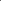 - dokumentację należy wykonać w 2 (dwóch) egzemplarzach oraz w wersji elektronicznej oddzielnych dla obu relacji tj. KRP VI Jagiellońska – Obiekt Policji Zakroczymska i KRP VI Jagiellońska – JRG Modlińska, Czarodzieja, Młodzieńcza z odgałęzieniami do KP Myśliborska, Chodecka, Motycka;- uzgodnienie bez uwag dokumentacji projektowej stanowi jednocześnie potwierdzenie odbioru dokumentacji przez Zamawiającego;3.4.2.Orange Polska S.A.- uzgodnieniu podlega dokumentacja zawierająca tylko i wyłącznie część dotyczącą ułożenia kabli światłowodowych w kanalizacji teletechnicznej Orange Polska S.A.;- dokumentację projektową należy wykonać i uzgodnić zgodnie z pkt. 13 warunków technicznych wydanych przez Orange Polska S.A.;- po jednym egzemplarzu obu linii optycznych uzgodnionej przez Orange Polska S.A. dokumentacji projektowej należy przekazać Zamawiającemu;3.4.3.Dokumentację powykonawczą należy wykonać w 2 (dwóch) egzemplarzach oraz w wersji elektronicznej dla Zamawiającego oraz I (jeden) egzemplarz dla Orange Polska S.A. zawierający wyłącznie część dotyczącą ułożonego kabla światłowodowego w kanalizacji teletechnicznej OPL;Odbiór przez Zamawiającego dokumentacji powykonawczej zostanie potwierdzony w Protokole Odbioru Technicznego.4. Ogólne wymagania wykonania przedmiotu zamówienia4.1.Wszystkie prace związane z układaniem kabla telekomunikacyjnego należy wykonać w oparciu o dokumentację projektową uzgodnienia z podmiotami uczestniczącymi oraz obowiązujące normy i przepisy;4.2.Prace montażowe przy układaniu  kabla powinny być wykonywane przez firmę specjalizującą się w pracach teletechnicznych, która posiada udokumentowane doświadczenie w wykonywaniu prac o podobnym zakresie rzeczowym. Kierowanie pracami musi być zlecone osobie posiadającej uprawnienia do kierowania pracami w specjalności telekomunikacyjnej bez ograniczeń;4.3.Przy realizacji prac w kanalizacji kablowej należącej do OPL nadzór ze strony Orange Polska S.A. zostanie zapewniony przez Wykonawcę na zasadach określonych przez OPL, związane z nadzorem koszty ponosi Wykonawca;4.4.Zmiana długości trasowej w stosunku do długości podanej w opisie przedmiotu zamówienia nie większa niż 5% nie będzie miała wpływu na zmianę wartości zamówienia;4.5.Uzyskiwanie wszelkich pozwoleń oraz ponoszenie opłat związanych z montażem kabla światłowodowego w kanalizacji, a w szczególności pozwolenia i opłat za ewentualne zajęcie pasa drogowego spoczywa na Wykonawcy;4.6.Wykonawca będzie w imieniu Zamawiającego uzgadniał z Administratorami obiektów sposób wprowadzania do budynków, prowadzenia wewnątrz budynku i miejsca zakończenia linii kablowej;4.7.Prace przy montażu i układaniu kabla na terenie obiektów wymagające nadzoru służb technicznych Zamawiającego i Administratorów obiektu należy prowadzić tylko w dni robocze w godzinach 8.00 – 16.00 po wcześniejszym uzgodnieniem z podmiotem;4.8. Każdy przepust kablowy po wprowadzeniu kabla do budynków należy uszczelnić w systemie rękawa – TDUX lub innym adekwatnym do warunków uszczelnieniem systemowym;4.9.Układanie jak i montaż linii i ich zakończenia realizować zgodnie z normami ZN-96 TP S.A. - 002, 005, 006, 007, 008, 009, 011. 012, 013 022, 023. Prace związane z układaniem kabla w budynkach wykonywać zgodnie z warunkami non-ny BN-84/8984-10;4.10.W przypadku uszkodzenia sieci teletechnicznych lub infrastruktury teletechnicznej w czasie prowadzenia prac Wykonawca spowoduje ich bezzwłoczną naprawę na własny koszt;4.11.Materiały i osprzęt do ułożenia linii światłowodowej będą zakupione oraz dostarczone przez Wykonawcę. Zakupione i użyte materiały i osprzęt muszą być nowe oraz posiadać atest producenta stwierdzający zgodność jego wykonania z odpowiednimi normami;4.12.Wykonawca jest zobowiązany do używania takiego sprzętu, który nie spowoduje niekorzystnego wpływu na jakość wykonywanych prac przy montażu i układaniu kabla oraz w czasie transportu i wyładunku;4.13.Wykonawca ma obowiązek wykonania pełnego zakresu pomiarów, celem wykazania zgodności dostarczonych materiałów i wykonanych prac z dokumentacją projektową oraz wymaganiami Zamawiającego;4.14.Sprawdzenie użytych materiałów polega na stwierdzeniu ich zgodności z wymaganiami norm i innych dokumentów poświadczających zgodność użytych materiałów z wymaganiami dokumentacji technicznej lub uzgodnionych warunków technicznych. Jakość materiałów powinna być potwierdzona atestem dostawcy. Atesty i inne dokumenty potwierdzające zgodność użytych materiałów z wymaganiami dokumentacji technicznej lub uzgodnionych warunków technicznych muszą być zawarte w dokumentacji powykonawczej;4.15.Po zakończeniu montażu należy wykonać pomiar tłumienności metodą transmisyjną wszystkich włókien. Do Protokołu Odbioru Technicznego należy dołączyć reflektometryczny wykres tłumienności. Pomiary należy wykonać zgodnie z normą ZN-96/TPSA-002;4.16.Prace uznaje się za wykonane zgodnie z Dokumentacją Projektową i wymaganiami Zamawiającego, jeżeli wszystkie pomiary kontrolne dały wyniki pozytywne. Końcowego odbioru dokonuje Zamawiający, który ustala komisję odbioru z udziałem Wykonawcy;Protokół, sporządzony będzie w dwóch jednobrzmiących egzemplarzach, z których jeden egzemplarz otrzymuje Zamawiający i jeden egzemplarz otrzymuje WykonawcaWszystkie czynności związane z odbiorami muszą zakończyć się w terminie realizacji umowy tj. 90 dni roboczych od dnia jej podpisania.5. Realizacja 5.1.Wykonawca zobowiązuje się zrealizować Przedmiot zamówienia w terminie 90 dni roboczych ( Przez dni robocze należy rozumieć dni od poniedziałku do piątku z wyłączeniem dni wolnych od pracy zgodnie z właściwymi przepisami) od zawarcia Umowy wykonawczej, przy czym za termin wykonania Umowy przyjmuje się datę podpisania bez zastrzeżeń przez przedstawicieli Wykonawcy i Zamawiającego Protokołu Odbioru Technicznego, którego wzór stanowi załącznik;5.2.Wykonawca przekaże Zamawiającemu drogą elektroniczną (e-mail) lub faksem szczegółowy harmonogram prac w terminie minimum 2 dni roboczych przed rozpoczęciem prac;5.3.Zamawiający zobowiązuje się udostępnić Wykonawcy niezbędne dane i informacje warunkujące wykonanie Umowy w możliwie najkrótszym terminie - z zastrzeżeniem, że będą to informacje, które Zamawiający posiada i ma prawo udostępnić Wykonawcy;5.4.W przypadku niewykonania przez Wykonawcę Przedmiotu Umowy w terminie określonym w pkt.5. l, z przyczyn leżących po jego stronie, Zamawiający zastrzega sobie prawo odstąpienia od Umowy, bez wyznaczania dodatkowego terminu;6. Wymagania gwarancyjne/rękojmi	6.1.Okres gwarancji/rękojmi na Przedmiot umowy jest minimum 36 miesięcy od daty    zatwierdzenia Protokołu Odbioru Technicznego;6.2.W okresie gwarancji/rękojmi usuwanie usterek odbywać się będzie bezpłatnie w ciągu 48 godzin od momentu  zgłoszenia (w trybie 365/7/24/h) tj. we wszystkie dni w roku, wszystkie dni tygodnia, dwadzieścia cztery godzin na dobę;6.3.Wykonawca w okresie gwarancyjnym, zobowiązuje się do przybycia do siedziby Zamawiającego i podjęcia działań zmierzających do zapewnienia prawidłowej pracy instalacji w ciągu 12 godzin od chwili zgłoszenia przez Zamawiającego o awarii lub wystąpieniu nieprawidłowości; 6.4.Serwis świadczony będzie w miejscach ułożonej linii optotelekomunikacyjnej;6.5.Zgłoszenia uszkodzeń dokonywane będą przez zamawiającego faksem/e-mail do zespołu serwisowego Wykonawcy wskazanego w Protokole Odbioru Technicznego;6.6.W przypadku wystąpienia zmian Związanych z lokalizacją zespołu serwisowego, określonego w Protokole Odbioru Technicznego Wykonawca zobowiązany jest do pisemnego powiadomienia użytkownika i Zamawiającego o wprowadzonych w tym zakresie zmianach;6.7.W uzasadnionych sytuacjach fakt uszkodzenia może zostać zgłoszony przez użytkownika telefonicznie.  Użytkownik zobowiązany jest potwierdzić faksem/e-mail fakt telefonicznego zgłoszenia Wykonawcy uszkodzenia linii;6.8.W przypadku nie funkcjonowania linii, okres gwarancji ulega przedłużeniu o czas liczony od momentu zgłoszenia do dnia usunięcia uszkodzenia;6.9.Dwukrotne uszkodzenie tego samego materiału i osprzętu w okresie gwarancji obliguje Wykonawcę do jego wymiany na nowy, spełniający te same parametry, w terminie 7 dni od chwili ostatniego zgłoszenia o uszkodzeniu. Okres gwarancji udzielony na nowy materiał i osprzęt nie może być krótszy niż 24 miesiące;6.10.Wykonawca ma obowiązek uzgodnić z Zamawiającym zakres naprawy; 6.11.Usunięcie wad, usterek lub awarii zostanie stwierdzone protokołem; 6.12.Udzielenie przez Wykonawcę gwarancji jakości nie wyłącza odpowiedzialności Wykonawcy z tytułu rękojmi. Okres rękojmi za wady odpowiada okresowi udzielonej przez Wykonawcę gwarancji;6.13.Wykonawca może uwolnić się od odpowiedzialności z tytułu rękojmi za wady w wykonaniu  przedmiotu umowy, jeżeli wykaże, że wada powstała wskutek wykonania robót według wskazań Zamawiającego, które Wykonawca zakwestionował i uprzedził na piśmie Zamawiającego o  przewidywanych skutkach zastosowania się do tych wskazań; 6.14.W przypadku przekroczenia czasu naprawy, o którym mowa w pkt. 6.2. lub niepodjęcia działań zmierzających do zapewnienia prawidłowej pracy instalacji w terminie, o którym mowa w pkt. 6.3., Zamawiający jest uprawniony do zlecenia zastępczego wykonania naprawy lub usunięcia awarii na koszt Wykonawcy;Załączniki:- protokół odbioru technicznego;- załącznik graficzny — mapa orientacyjna;- korespondencja, decyzje i uzgodnienia;PROTOKÓŁ ODBIORU TECHNICZNEGOspisany w dniu..........................................................1. Przedmiotem odbioru jest:.......................................................................................................................................................................................................................................................................................................................................................................................................................................................................................................................................................................................................................................................................................................................................................................................................wykonane przez (Wykonawca):........................................................................................................................................................................................................................................................................................................................................................................................................................................................................................................................................................................................................................................................................................................................................................................................................na podstawie:Umowy Nr....................................................... z dnia....................................................................................................................................................................................................................................................dokumentacjęprojektową:.........................................................................................................................................................................................................................................................................................................................................................................................................................................................................................................................................................................................................................................................................................................................................dokumentacjępowykonawczą:..................................................................................................................................................................................................................................................................................................................................................................................................................................................................................................................................................................................................................................................................................................................................dokumentację pomiarową:.........................................................................................................................................................................inne:...................................................................................................................................................................................………………………………………………………………………………………………………………………………………………………………………………………………………………………………….……………Ustalenia Komisji:W wyniku czynności Komisji stwierdza się, że prace stanowiące przedmiot odbioru zostały wykonane zgodnie z projektem wykonawczym oraz zasadami wiedzy i przepisami technicznymi i stanowią podstawę do wystawienia faktury.Ogólna ocena wykonywanych prac:...........................................................................................................….........................................................................................................................................................................................................................................................................................................................................................................................................................................................Inne uwagi i zalecenia:..............................................................................................................................................................................................................................................................................................................................................................................................................................................................................................................................................................................................................................................................................................................................................................................................................................................................................................................................Do zgłaszania uszkodzeń Wykonawca wskazał następujący zespół serwisowy (adres, nr telefonu, nr faksu):……………………………………………………………………………………………………………………………………………………………………………………………………………….......................................................................................................................................................................................................................................................……………………………………………………………………………………………………………..………7.	Komisja dokonała odbioru przedmiotu umowy w dniu .......................................... i proponuje przekazanie do eksploatacji.Podpisy Komisji do odbioru przedmiotu zamówienia:Przewodniczący:1. .............................................................Członkowie:2. .............................................................3. .............................................................4. .............................................................5. .............................................................6. .............................................................lp.nazwajm.ilośćlp.nazwajm.ilość1 .Zewnętrzny wzmocniony kabel światłowodowy 48Jkm72.Zewnętrzny wzmocniony kabel światłowodowy 24Jkm223.Naścienna skrzynka zapasu kablowego (obiektowa)szt.94.Przełącznica panelowa 19” z kompletnym wyposażeniem na 48 złącza SC/APCkpi.35.Przełącznica panelowa 19” z kompletnym wyposażeniem na 24 złącza SC/APCkpl.66.Mufa światłowodowa hermetyczna rozgałęźna z wyposażeniemkpl.      57.Mufa światłowodowa hermetyczna przelot z wyposażeniemkpl.wg projektu8.Stelaż zapasu trasowego do studnikpl.wg projektuwg projektu2. Odbioru prac dokonała Komisja powołana na mocy...........................................................z dnia …………...……….r. w składzie:1.Przewodniczący............................................................................................................2.Przedstawiciel..............................................................................................................3.Przedstawiciel..............................................................................................................4.Przedstawiciel...............................................................................................................5.Przedstawiciel...............................................................................................................6.Przedstawiciel...............................................................................................................3. Do odbioru Komisji przedstawiono następujące dokumenty3. Do odbioru Komisji przedstawiono następujące dokumentya)   umowa z Wykonawcą Nr...................................................z dnia...............................................................